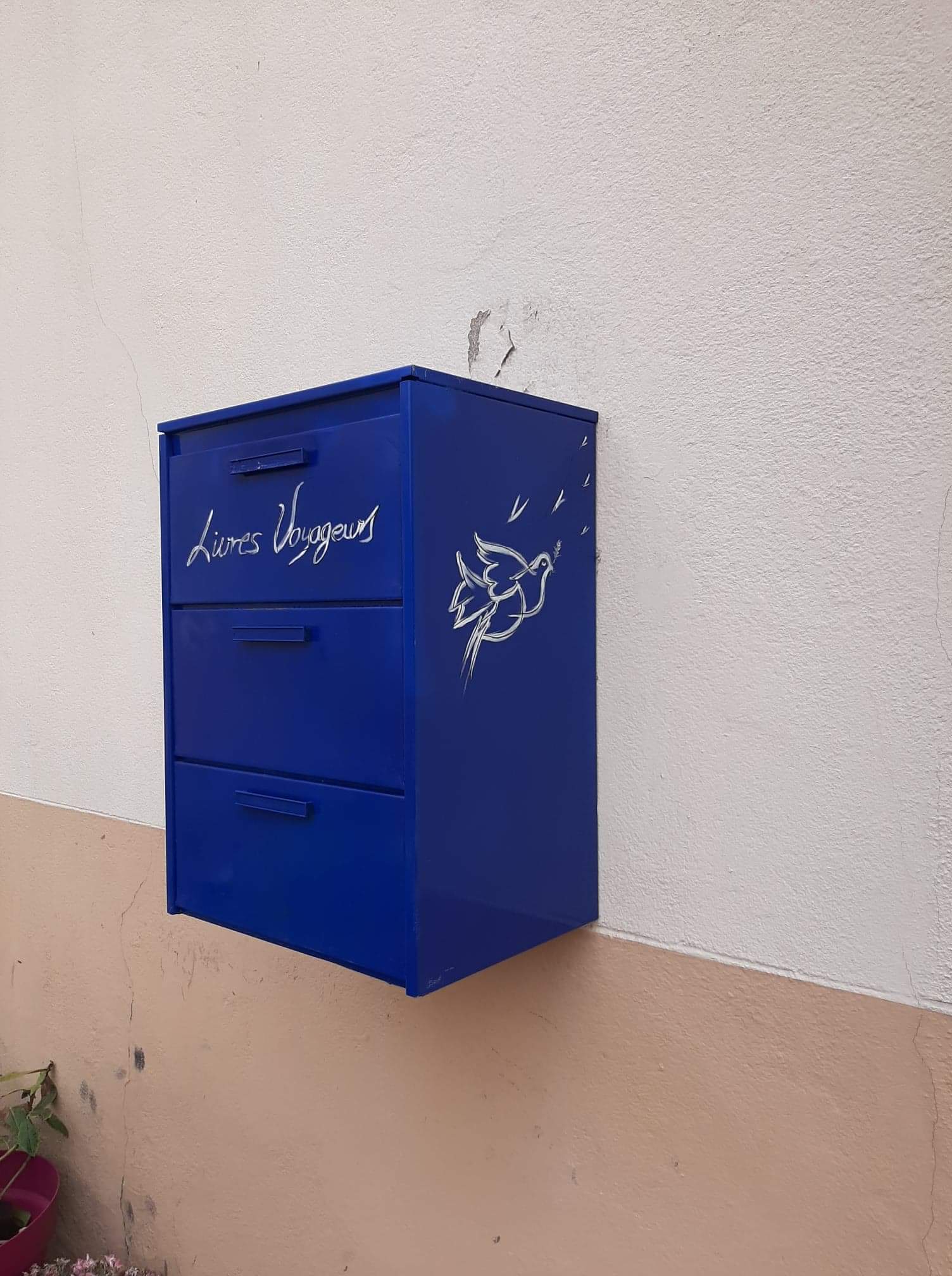 Info CCASComme promis des boites bleues outre-mer seront installées, dans Corneilla et contiendront les « livres voyageurs » afin d’offrir de la lecture pour tous.Vous pouvez les échanger, les partager ou les déposer.La première boite se trouve devant la poste.Bonne lecture à toutes et tous.